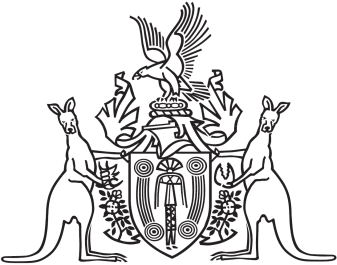 Northern Territory of AustraliaGovernment GazetteISSN-0157-833XNo. S96	4 December 2018Northern Territory of AustraliaInterpretation ActAuthorisationI, Eva Dina Lawler, Minister for Environment and Natural Resources, under section 46(1)(a) of the Interpretation Act, authorise each person from time to time holding, acting in or performing the duties of a position in the Department of Environment and Natural Resources specified in the Schedule to exercise the powers and perform the functions conferred on the Lands Minister by section 10(1)(b) of the North East Gas Interconnector Pipeline (Special Provisions) Act.Dated 30 November 2018E. D. LawlerMinister for Environment and Natural ResourcesScheduleChief Executive OfficerExecutive Director Rangelands